COMUNE DI PIMENTEL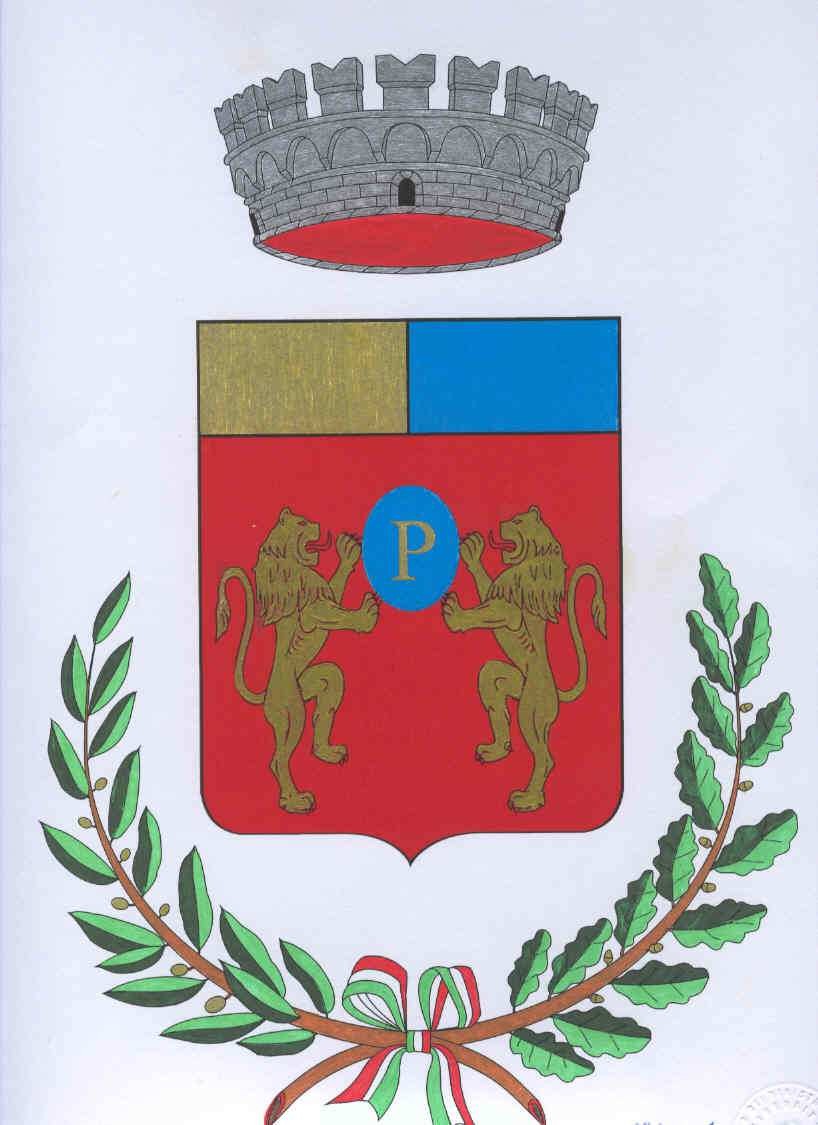 PROVINCIA SUD SARDEGNAVia Zanardelli, 1 – 09020 Pimentel - Tel.070/98004108- Fax 070/9800340Partita I.v.a. 00532150927IL RESPONSABILE DELL’AREA AMMINISTRATIVARENDE NOTOche in esecuzione della deliberazione della Giunta Comunale n. 59 del 03.09.20251 e della determinazione dell’Area Amministrativa n. 242 del 07.09.2021, sono aperti i termini per la presentazione delle domande di rimborso spese viaggio agli studenti pendolari delle Scuole Secondarie di secondo grado residenti nel comune di Pimentel, per l’anno scolastico 2020/2021;REQUISITI PER LA PARTECIPAZIONEEssere residenti nel Comune di Pimentel;Aver frequentato con regolarità per tutta la durata dell’anno scolastico 2020/2021 Istituti di Istruzione secondaria superiore ed Artistica; Conservatori di Musica, pubblici o privati, purché abilitati a rilasciare titolo di studio riconosciuto dallo Stato (sono esclusi i corsi di formazione professionale);ISEE (in corso di validità) pari o inferiore a € 20.000,00;PRESENTAZIONE DELLE DOMANDELe domande di rimborso, redatte sugli appositi moduli, da ritirare presso gli uffici comunali o scaricabili	dal	sito	istituzionale	dell’amministrazione	comunale	all’indirizzowww.comune.pimentel.ca.it, dovranno pervenire all’ufficio protocollo del Comune entro e non oltre il 08.10.2021, direttamente all’ufficio protocollo o tramite PEC al seguente indirizzo protocollo@pec.comune.pimentel.ca.itScadenza Presentazione Domande		08.10.2021Alla domanda dovranno essere allegati:ISEE (in corso di validità);Fotocopia del documento di identità, in corso di validità, del richiedente;FORMAZIONE DELLA GRADUATORIAil rimborso spese non potrà essere superiore al prezzo dell’abbonamento mensile previsto per spese di viaggio sostenute con mezzi pubblici:Si provvederà alla predisposizione di idonea graduatoria, sulla base delle seguenti fasce di ISEE e delle percentuali di rimborso stabilite dalla Giunta Comunale, come da seguente prospetto:La pubblica amministrazione avrà la facoltà di accertare quanto autocertificato, riservandosi la possibilità di controllo e verifica in caso di sussistenza di ragionevoli dubbi sulla veridicità del loro contenuto richiedendo la presentazione, agli uffici competenti, di tessere, abbonamenti e biglietti viaggio obliterati per l’anno scolastico 2020/2021.Il Responsabile Dott.ssa Alessia SerreliFasce  ISEEImporto ISEEImporto ISEEPercentuale di rimborso delle spese di viaggiosostenute con mezzi pubbliciFasce  ISEEDaAPercentuale di rimborso delle spese di viaggiosostenute con mezzi pubblici1€ 0€ 14.00090%2€ 14.000,01€20.00080%